Comune di Cavaria con Premezzo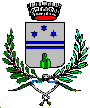 Provincia di VareseP.zza Pertini 75FONDO NAZIONALE SOSTEGNO ACCESSO ABITAZIONI IN LOCAZIONE (L. 431/98, ART. 11): SOSTEGNO PER IL MANTENIMENTO DELL’ALLOGGIO IN LOCAZIONE ANCHE A SEGUITO DELLE DIFFICOLTA’ ECONOMICHE DERIVANTI DALLA EMERGENZA SANITARIA COVID 19 – INTEGRAZIONE MISURA UNICA DI CUI ALLA DGR XI/4678 DEL 10 MAGGIO 2021DICHIARAZIONE DEL PROPRIETARIO - MISURA PER IL SOSTEGNO AL PAGAMENTO DEI CANONI DI LOCAZIONE (da allegare obbligatoriamente alla domanda dell’inquilino)Il/la sottoscritto/a (cognome e nome) __________________________________________codice fiscale_____________________________________________________________nato/a a __________________________________.il_____________________________residente a ________________________ in Via _____________________________n____ cittadinanza ______________________________________________________________telefono _____________________; e-mail: _____________________________________in qualità di:              proprietario dell’immobile                legale rappresentante della società proprietaria dell’immobile (Denominazione          _____________________________________________________________________         Sede______________________________ P.IVA______________________________)sito a _____________________ in Via/Piazza ____________________________n ______,identificativo catastale _______________________________________________________dato in locazione a Sig./Sig.ra _________________________________________________DICHIARAche ai sensi e per gli effetti di quanto previsto dagli artt. 46 e 47 D.P.R. 28/12/2000 n. 445, consapevole delle responsabilità penali previste e della decadenza dal beneficio in caso di dichiarazione mendace e falsità negli atti:Il/la Sig./Sig.ra ____________________________________________inquilino dell’alloggiosopra indicato, risulta:Intestatario di un regolare contratto di locazione decorrente dal __________________ e con scadenza il ___________________ (inserire le date pena nullità dell’istanza), regolarmente registrato in data_____________________, con un canone di locazione mensile (escluse le spese) di €________________________ (dato obbligatorio);presente nell’alloggio da almeno 6 mesi dalla data di presentazione della domanda;non sottoposto a procedura di rilascio dell’abitazione;Il sottoscritto chiede che il contributo, richiesto dall’inquilino, volto a coprire canoni di locazione non versati o da versare, può essere erogato per un importo fino a 4 mensilità di canone e comunque non oltre € 1.500,00 ad alloggio /contratto, sia corrisposto mediante:Bonifico intestato a ___________________________________________________________Presso______________________________________________________________________IBAN______________________________________________________________________Data ____________________                                              IL PROPRIETARIO DELL’IMMOBILE                                               o il legale rappresentante della Società proprietaria                                                      _____________________________________________________ Allegare fotocopia di documento d’identità e codice fiscale in corso di validità.In applicazione degli articoli da 12 a 15 e 22 del Regolamento dell’Unione Europea 2016/679, del D.Lgs. 196/2003 e del D.Lgs. 101/2018 si informano gli interessati relativamente ai dati personali trattati.del trattamento dati e Responsabile della protezione: Comune di Cavaria con Premezzo – posta elettronica certificata: cavariaconpremezzo@actaliscertymail.it – tel 0331/217480 int. 22.I dati, provenienti da qualsiasi fonte, sono trattati per il soddisfacimento dei compiti istituzionali del Comune di Cavaria con Premezzo anche su richiesta dell’interessato/a e/o di terzi e nell’ambito delle previsioni normative che disciplinano l’attività comunale. I destinatari dei dati personali sono il Comune di Cavaria con Premezzo e gli altri soggetti, di norma operanti sul territorio nazionale, identificati dalle previsioni normative che disciplinano l’attività per la quale i dati sono trattati. I dati personali sono conservati in ogni formato e per il periodo consentito dalle norme che disciplinano l’attività per la quale i dati sono trattati. L’interessato/a ha diritto a richiedere al titolare del trattamento l’accesso ai propri dati, la rettifica, cancellazione, limitazione, opposizione al trattamento e portabilità nei limiti delle previsioni normative e a proporre reclamo a un’autorità di controllo. La comunicazione dei dati personali è obbligo legale/contrattuale/requisito necessario in assenza del quale è preclusa l’attivazione e/o prosecuzione del relativo procedimento. 